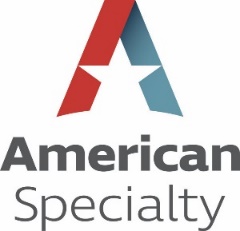 CYCLING TEAM INSURANCE QUESTIONNAIRE NOTE:  This questionnaire is to be submitted along with the following completed and signed forms:ACORD Applicant Information Section 125 	ACORD Commercial General Liability Section 126ACORD Applications for other requested coverages:  Property; Garage; Crime; Inland Marine; Transportation; Excess Liability; Employment Related Practices.GENERAL INFORMATIONCONTRACTUALPARTICIPANT LIABILITYPROFESSIONAL LIABILITYPROPERTY INFORMATION(Please complete an ACORD Property and Inland Marine application.)Please provide the following with this QUESTIONNAIRE:Five years of company loss runs with description of any individual claim or reserve in excess of $10,000Copy of all expiring policies or specific manuscript endorsements that the insured would like to submit for consideration.Copy of rider contractCopy of recently audited financial statementDescription of any races that are outside of the  and description of how team travels to these types of events.List of all locations to be insured, including addresses and descriptions of each.List any additional premises leased, rented, or occupied by applicant and provide contract for eachList of all insureds to be included along with a description of each.Copy of race schedule(s) with the number of riders per event; list all other activities to be covered.  Provide copy of brochures describing events.Provide a copy of any sponsorship contract(s) or contract(s) with any service provider; i.e., bike shops, team apparel, travel agency)Copies of subcontractor agreements or agreements between the insured and any additional insured.Copies of certificates of insurance from all subcontractors (i.e.; concessionaires, vendors, trade booths, security) naming the insured as an additional insured.Copy of adult and minor waiver and release and/or assumption of risk statements which will be signed by all participants; i.e., riders, crew members, volunteers.Provide a list of property that you wish to insure.  Include serial numbers, statement of values.THE UNDERSIGNED IS AN AUTHORIZED REPRESENTATIVE OF THE APPLICANT AND REPRESENTS THAT REASONABLE INQUIRY HAS BEEN MADE TO OBTAIN THE ANSWERS TO QUESTIONS ON THIS QUESTIONNAIRE.  HE/SHE REPRESENTS THAT THE ANSWERS ARE TRUE, CORRECT AND COMPLETE TO THE BEST OF HIS/HER KNOWLEDGE.I further acknowledge that I understand that this information is provided in conjunction with and in addition to the ACORD application(s) referenced above and that the information contained herein is subject to the same notices, disclaimers, warranties, and representations as on the referenced application(s).Date			Signature of Insured						TitleSend completed form along with referenced ACORD application(s) to: 						 Insurance & Risk Services, Inc.7609 W. Jefferson Boulevard, Suite 100Fort Wayne, IN  46804Phone: (800) 245-2744E-mail:  apply@americanspecialty.com1.		Name of Insured (Applicant):       1.		Name of Insured (Applicant):       1.		Name of Insured (Applicant):       1.		Name of Insured (Applicant):       1.		Name of Insured (Applicant):       1.		Name of Insured (Applicant):       1.		Name of Insured (Applicant):       1.		Name of Insured (Applicant):       1.		Name of Insured (Applicant):       1.		Name of Insured (Applicant):       1.		Name of Insured (Applicant):       1.		Name of Insured (Applicant):       1.		Name of Insured (Applicant):       1.		Name of Insured (Applicant):       1.		Name of Insured (Applicant):       1.		Name of Insured (Applicant):       2.		Location/Address (if different from ACORD):       2.		Location/Address (if different from ACORD):       2.		Location/Address (if different from ACORD):       2.		Location/Address (if different from ACORD):       2.		Location/Address (if different from ACORD):       2.		Location/Address (if different from ACORD):       2.		Location/Address (if different from ACORD):       2.		Location/Address (if different from ACORD):       2.		Location/Address (if different from ACORD):       2.		Location/Address (if different from ACORD):       2.		Location/Address (if different from ACORD):       2.		Location/Address (if different from ACORD):       2.		Location/Address (if different from ACORD):       2.		Location/Address (if different from ACORD):       2.		Location/Address (if different from ACORD):       2.		Location/Address (if different from ACORD):       3.		What is the insured’s FEIN number?       3.		What is the insured’s FEIN number?       3.		What is the insured’s FEIN number?       3.		What is the insured’s FEIN number?       3.		What is the insured’s FEIN number?       3.		What is the insured’s FEIN number?       3.		What is the insured’s FEIN number?       3.		What is the insured’s FEIN number?       3.		What is the insured’s FEIN number?       3.		What is the insured’s FEIN number?       3.		What is the insured’s FEIN number?       3.		What is the insured’s FEIN number?       3.		What is the insured’s FEIN number?       3.		What is the insured’s FEIN number?       3.		What is the insured’s FEIN number?       3.		What is the insured’s FEIN number?       4.		What is the insured’s website address?       4.		What is the insured’s website address?       4.		What is the insured’s website address?       4.		What is the insured’s website address?       4.		What is the insured’s website address?       4.		What is the insured’s website address?       4.		What is the insured’s website address?       4.		What is the insured’s website address?       4.		What is the insured’s website address?       4.		What is the insured’s website address?       4.		What is the insured’s website address?       4.		What is the insured’s website address?       4.		What is the insured’s website address?       4.		What is the insured’s website address?       4.		What is the insured’s website address?       4.		What is the insured’s website address?       5.	Number of years in business?       5.	Number of years in business?       5.	Number of years in business?       5.	Number of years in business?       5.	Number of years in business?       5.	Number of years in business?       5.	Number of years in business?       5.	Number of years in business?       5.	Number of years in business?       5.	Number of years in business?       5.	Number of years in business?       5.	Number of years in business?       5.	Number of years in business?       5.	Number of years in business?       5.	Number of years in business?       5.	Number of years in business?       6.	Does the insured conduct any other operations under this name?					 Yes	 No	If yes, please explain:       6.	Does the insured conduct any other operations under this name?					 Yes	 No	If yes, please explain:       6.	Does the insured conduct any other operations under this name?					 Yes	 No	If yes, please explain:       6.	Does the insured conduct any other operations under this name?					 Yes	 No	If yes, please explain:       6.	Does the insured conduct any other operations under this name?					 Yes	 No	If yes, please explain:       6.	Does the insured conduct any other operations under this name?					 Yes	 No	If yes, please explain:       6.	Does the insured conduct any other operations under this name?					 Yes	 No	If yes, please explain:       6.	Does the insured conduct any other operations under this name?					 Yes	 No	If yes, please explain:       6.	Does the insured conduct any other operations under this name?					 Yes	 No	If yes, please explain:       6.	Does the insured conduct any other operations under this name?					 Yes	 No	If yes, please explain:       6.	Does the insured conduct any other operations under this name?					 Yes	 No	If yes, please explain:       6.	Does the insured conduct any other operations under this name?					 Yes	 No	If yes, please explain:       6.	Does the insured conduct any other operations under this name?					 Yes	 No	If yes, please explain:       6.	Does the insured conduct any other operations under this name?					 Yes	 No	If yes, please explain:       6.	Does the insured conduct any other operations under this name?					 Yes	 No	If yes, please explain:       6.	Does the insured conduct any other operations under this name?					 Yes	 No	If yes, please explain:       UNDERWRITING INFORMATIONUNDERWRITING INFORMATIONUNDERWRITING INFORMATIONUNDERWRITING INFORMATIONUNDERWRITING INFORMATIONUNDERWRITING INFORMATIONUNDERWRITING INFORMATIONUNDERWRITING INFORMATIONUNDERWRITING INFORMATIONUNDERWRITING INFORMATIONUNDERWRITING INFORMATIONUNDERWRITING INFORMATIONUNDERWRITING INFORMATIONUNDERWRITING INFORMATIONUNDERWRITING INFORMATIONUNDERWRITING INFORMATION1.	Describe the operations of the first named insured:       	If other named insureds are included, attach list and describe the operations of each.1.	Describe the operations of the first named insured:       	If other named insureds are included, attach list and describe the operations of each.1.	Describe the operations of the first named insured:       	If other named insureds are included, attach list and describe the operations of each.1.	Describe the operations of the first named insured:       	If other named insureds are included, attach list and describe the operations of each.1.	Describe the operations of the first named insured:       	If other named insureds are included, attach list and describe the operations of each.1.	Describe the operations of the first named insured:       	If other named insureds are included, attach list and describe the operations of each.1.	Describe the operations of the first named insured:       	If other named insureds are included, attach list and describe the operations of each.1.	Describe the operations of the first named insured:       	If other named insureds are included, attach list and describe the operations of each.1.	Describe the operations of the first named insured:       	If other named insureds are included, attach list and describe the operations of each.1.	Describe the operations of the first named insured:       	If other named insureds are included, attach list and describe the operations of each.1.	Describe the operations of the first named insured:       	If other named insureds are included, attach list and describe the operations of each.1.	Describe the operations of the first named insured:       	If other named insureds are included, attach list and describe the operations of each.1.	Describe the operations of the first named insured:       	If other named insureds are included, attach list and describe the operations of each.1.	Describe the operations of the first named insured:       	If other named insureds are included, attach list and describe the operations of each.1.	Describe the operations of the first named insured:       	If other named insureds are included, attach list and describe the operations of each.1.	Describe the operations of the first named insured:       	If other named insureds are included, attach list and describe the operations of each.2.          Number of years the team has been racing?2.          Number of years the team has been racing?2.          Number of years the team has been racing?2.          Number of years the team has been racing?2.          Number of years the team has been racing?2.          Number of years the team has been racing?2.          Number of years the team has been racing?2.          Number of years the team has been racing?3.	Number of Employees?3.	Number of Employees?3.	Number of Employees?3.	Number of Employees?3.	Number of Employees?Full-time:      Full-time:      Full-time:      Full-time:      Full-time:      Full-time:      Full-time:      Part-time:      Part-time:      Part-time:      Part-time:      4.        	Please list the total number of riders for your team:4.        	Please list the total number of riders for your team:4.        	Please list the total number of riders for your team:4.        	Please list the total number of riders for your team:4.        	Please list the total number of riders for your team:4.        	Please list the total number of riders for your team:4.        	Please list the total number of riders for your team:4.        	Please list the total number of riders for your team:4.        	Please list the total number of riders for your team:4.        	Please list the total number of riders for your team:4.        	Please list the total number of riders for your team:	Are any riders under the age of 18? 								 Yes	 No	Are any riders under the age of 18? 								 Yes	 No	Are any riders under the age of 18? 								 Yes	 No	Are any riders under the age of 18? 								 Yes	 No	Are any riders under the age of 18? 								 Yes	 No	Are any riders under the age of 18? 								 Yes	 No	Are any riders under the age of 18? 								 Yes	 No	Are any riders under the age of 18? 								 Yes	 No	Are any riders under the age of 18? 								 Yes	 No	Are any riders under the age of 18? 								 Yes	 No	Are any riders under the age of 18? 								 Yes	 No	Are any riders under the age of 18? 								 Yes	 No	Are any riders under the age of 18? 								 Yes	 No	Are any riders under the age of 18? 								 Yes	 No	Are any riders under the age of 18? 								 Yes	 No	Are any riders under the age of 18? 								 Yes	 No	If yes, how many?	If yes, how many?	If yes, how many?	Please attach a list of the riders.	Please attach a list of the riders.	Please attach a list of the riders.	Please attach a list of the riders.	Please attach a list of the riders.	Please attach a list of the riders.	Please attach a list of the riders.	Please attach a list of the riders.	Please attach a list of the riders.	Please attach a list of the riders.	Please attach a list of the riders.	Please attach a list of the riders.	Please attach a list of the riders.	Please attach a list of the riders.	Please attach a list of the riders.	Please attach a list of the riders.5.        	Please list the number of days the riders will be racing on behalf of the insured:	5.        	Please list the number of days the riders will be racing on behalf of the insured:	5.        	Please list the number of days the riders will be racing on behalf of the insured:	5.        	Please list the number of days the riders will be racing on behalf of the insured:	5.        	Please list the number of days the riders will be racing on behalf of the insured:	5.        	Please list the number of days the riders will be racing on behalf of the insured:	5.        	Please list the number of days the riders will be racing on behalf of the insured:	5.        	Please list the number of days the riders will be racing on behalf of the insured:	5.        	Please list the number of days the riders will be racing on behalf of the insured:	5.        	Please list the number of days the riders will be racing on behalf of the insured:	5.        	Please list the number of days the riders will be racing on behalf of the insured:	5.        	Please list the number of days the riders will be racing on behalf of the insured:	5.        	Please list the number of days the riders will be racing on behalf of the insured:	5.        	Please list the number of days the riders will be racing on behalf of the insured:	5.        	Please list the number of days the riders will be racing on behalf of the insured:	5.        	Please list the number of days the riders will be racing on behalf of the insured:	NORBA	USProUSProUSProOther	Attach a copy of the race schedule(s) with the number of riders per event.	Attach a copy of the race schedule(s) with the number of riders per event.	Attach a copy of the race schedule(s) with the number of riders per event.	Attach a copy of the race schedule(s) with the number of riders per event.	Attach a copy of the race schedule(s) with the number of riders per event.	Attach a copy of the race schedule(s) with the number of riders per event.	Attach a copy of the race schedule(s) with the number of riders per event.	Attach a copy of the race schedule(s) with the number of riders per event.	Attach a copy of the race schedule(s) with the number of riders per event.	Attach a copy of the race schedule(s) with the number of riders per event.	Attach a copy of the race schedule(s) with the number of riders per event.	Attach a copy of the race schedule(s) with the number of riders per event.	Attach a copy of the race schedule(s) with the number of riders per event.	Attach a copy of the race schedule(s) with the number of riders per event.	Attach a copy of the race schedule(s) with the number of riders per event.	Attach a copy of the race schedule(s) with the number of riders per event.6.	Description of any races the team may compete in that are not sanctioned through US Cycling.      6.	Description of any races the team may compete in that are not sanctioned through US Cycling.      6.	Description of any races the team may compete in that are not sanctioned through US Cycling.      6.	Description of any races the team may compete in that are not sanctioned through US Cycling.      6.	Description of any races the team may compete in that are not sanctioned through US Cycling.      6.	Description of any races the team may compete in that are not sanctioned through US Cycling.      6.	Description of any races the team may compete in that are not sanctioned through US Cycling.      6.	Description of any races the team may compete in that are not sanctioned through US Cycling.      6.	Description of any races the team may compete in that are not sanctioned through US Cycling.      6.	Description of any races the team may compete in that are not sanctioned through US Cycling.      6.	Description of any races the team may compete in that are not sanctioned through US Cycling.      6.	Description of any races the team may compete in that are not sanctioned through US Cycling.      6.	Description of any races the team may compete in that are not sanctioned through US Cycling.      6.	Description of any races the team may compete in that are not sanctioned through US Cycling.      6.	Description of any races the team may compete in that are not sanctioned through US Cycling.      6.	Description of any races the team may compete in that are not sanctioned through US Cycling.      	Is there any coverage available to the team through these sanctioning bodies or any other 	source? 											 Yes	 No	Is there any coverage available to the team through these sanctioning bodies or any other 	source? 											 Yes	 No	Is there any coverage available to the team through these sanctioning bodies or any other 	source? 											 Yes	 No	Is there any coverage available to the team through these sanctioning bodies or any other 	source? 											 Yes	 No	Is there any coverage available to the team through these sanctioning bodies or any other 	source? 											 Yes	 No	Is there any coverage available to the team through these sanctioning bodies or any other 	source? 											 Yes	 No	Is there any coverage available to the team through these sanctioning bodies or any other 	source? 											 Yes	 No	Is there any coverage available to the team through these sanctioning bodies or any other 	source? 											 Yes	 No	Is there any coverage available to the team through these sanctioning bodies or any other 	source? 											 Yes	 No	Is there any coverage available to the team through these sanctioning bodies or any other 	source? 											 Yes	 No	Is there any coverage available to the team through these sanctioning bodies or any other 	source? 											 Yes	 No	Is there any coverage available to the team through these sanctioning bodies or any other 	source? 											 Yes	 No	Is there any coverage available to the team through these sanctioning bodies or any other 	source? 											 Yes	 No	Is there any coverage available to the team through these sanctioning bodies or any other 	source? 											 Yes	 No	Is there any coverage available to the team through these sanctioning bodies or any other 	source? 											 Yes	 No	Is there any coverage available to the team through these sanctioning bodies or any other 	source? 											 Yes	 No	If yes, what limits?	If yes, what limits?	If yes, what limits?7.	Please list the number of practice days:7.	Please list the number of practice days:7.	Please list the number of practice days:7.	Please list the number of practice days:7.	Please list the number of practice days:7.	Please list the number of practice days:	Are all practices sanctioned through US Cycling? 						 Yes	 No	Are all practices sanctioned through US Cycling? 						 Yes	 No	Are all practices sanctioned through US Cycling? 						 Yes	 No	Are all practices sanctioned through US Cycling? 						 Yes	 No	Are all practices sanctioned through US Cycling? 						 Yes	 No	Are all practices sanctioned through US Cycling? 						 Yes	 No	Are all practices sanctioned through US Cycling? 						 Yes	 No	Are all practices sanctioned through US Cycling? 						 Yes	 No	Are all practices sanctioned through US Cycling? 						 Yes	 No	Are all practices sanctioned through US Cycling? 						 Yes	 No	Are all practices sanctioned through US Cycling? 						 Yes	 No	Are all practices sanctioned through US Cycling? 						 Yes	 No	Are all practices sanctioned through US Cycling? 						 Yes	 No	Are all practices sanctioned through US Cycling? 						 Yes	 No	Are all practices sanctioned through US Cycling? 						 Yes	 No	Are all practices sanctioned through US Cycling? 						 Yes	 No8.	Does the team travel outside of US?								 Yes	  No 8.	Does the team travel outside of US?								 Yes	  No 8.	Does the team travel outside of US?								 Yes	  No 8.	Does the team travel outside of US?								 Yes	  No 8.	Does the team travel outside of US?								 Yes	  No 8.	Does the team travel outside of US?								 Yes	  No 8.	Does the team travel outside of US?								 Yes	  No 8.	Does the team travel outside of US?								 Yes	  No 8.	Does the team travel outside of US?								 Yes	  No 8.	Does the team travel outside of US?								 Yes	  No 8.	Does the team travel outside of US?								 Yes	  No 8.	Does the team travel outside of US?								 Yes	  No 8.	Does the team travel outside of US?								 Yes	  No 8.	Does the team travel outside of US?								 Yes	  No 8.	Does the team travel outside of US?								 Yes	  No 8.	Does the team travel outside of US?								 Yes	  No 	Do they travel as a team?  	Do they travel as a team?  	Do they travel as a team?  	Do they travel as a team?  How often do they travel outside of US?How often do they travel outside of US?How often do they travel outside of US?How often do they travel outside of US?How often do they travel outside of US?How often do they travel outside of US?9.	Describe any non-race exposures (camps, clinics, try-outs, fundraisers, appearances, multi-sport activities, 	etc).      9.	Describe any non-race exposures (camps, clinics, try-outs, fundraisers, appearances, multi-sport activities, 	etc).      9.	Describe any non-race exposures (camps, clinics, try-outs, fundraisers, appearances, multi-sport activities, 	etc).      9.	Describe any non-race exposures (camps, clinics, try-outs, fundraisers, appearances, multi-sport activities, 	etc).      9.	Describe any non-race exposures (camps, clinics, try-outs, fundraisers, appearances, multi-sport activities, 	etc).      9.	Describe any non-race exposures (camps, clinics, try-outs, fundraisers, appearances, multi-sport activities, 	etc).      9.	Describe any non-race exposures (camps, clinics, try-outs, fundraisers, appearances, multi-sport activities, 	etc).      9.	Describe any non-race exposures (camps, clinics, try-outs, fundraisers, appearances, multi-sport activities, 	etc).      9.	Describe any non-race exposures (camps, clinics, try-outs, fundraisers, appearances, multi-sport activities, 	etc).      9.	Describe any non-race exposures (camps, clinics, try-outs, fundraisers, appearances, multi-sport activities, 	etc).      9.	Describe any non-race exposures (camps, clinics, try-outs, fundraisers, appearances, multi-sport activities, 	etc).      9.	Describe any non-race exposures (camps, clinics, try-outs, fundraisers, appearances, multi-sport activities, 	etc).      9.	Describe any non-race exposures (camps, clinics, try-outs, fundraisers, appearances, multi-sport activities, 	etc).      9.	Describe any non-race exposures (camps, clinics, try-outs, fundraisers, appearances, multi-sport activities, 	etc).      9.	Describe any non-race exposures (camps, clinics, try-outs, fundraisers, appearances, multi-sport activities, 	etc).      9.	Describe any non-race exposures (camps, clinics, try-outs, fundraisers, appearances, multi-sport activities, 	etc).      10. 	Describe any loss control procedures or safety programs in place:      10. 	Describe any loss control procedures or safety programs in place:      10. 	Describe any loss control procedures or safety programs in place:      10. 	Describe any loss control procedures or safety programs in place:      10. 	Describe any loss control procedures or safety programs in place:      10. 	Describe any loss control procedures or safety programs in place:      10. 	Describe any loss control procedures or safety programs in place:      10. 	Describe any loss control procedures or safety programs in place:      10. 	Describe any loss control procedures or safety programs in place:      10. 	Describe any loss control procedures or safety programs in place:      10. 	Describe any loss control procedures or safety programs in place:      10. 	Describe any loss control procedures or safety programs in place:      10. 	Describe any loss control procedures or safety programs in place:      10. 	Describe any loss control procedures or safety programs in place:      10. 	Describe any loss control procedures or safety programs in place:      10. 	Describe any loss control procedures or safety programs in place:      11.	Insured’s annual gross revenue:  $     11.	Insured’s annual gross revenue:  $     11.	Insured’s annual gross revenue:  $     11.	Insured’s annual gross revenue:  $     11.	Insured’s annual gross revenue:  $     11.	Insured’s annual gross revenue:  $     11.	Insured’s annual gross revenue:  $     11.	Insured’s annual gross revenue:  $     11.	Insured’s annual gross revenue:  $     11.	Insured’s annual gross revenue:  $     11.	Insured’s annual gross revenue:  $     11.	Insured’s annual gross revenue:  $     11.	Insured’s annual gross revenue:  $     11.	Insured’s annual gross revenue:  $     11.	Insured’s annual gross revenue:  $     11.	Insured’s annual gross revenue:  $     AUTO EXPOSURE	AUTO EXPOSURE	AUTO EXPOSURE	AUTO EXPOSURE	Complete the following chart:							Complete the following chart:							Complete the following chart:							Complete the following chart:							We do this and are seeking coverage.We do this and have coverage elsewhere.We do not do this.Own/lease/borrow/rent vehicles for company business.Hire transportation services for company business.Allow employees/volunteers to drive their personal vehicles on company business.Provide valet or VIP parking services.Provide or hire shuttle services.If you are seeking coverage for any of the above, we may require a completed Auto Exposure Supplemental Questionnaire.If you are seeking coverage for any of the above, we may require a completed Auto Exposure Supplemental Questionnaire.If you are seeking coverage for any of the above, we may require a completed Auto Exposure Supplemental Questionnaire.If you are seeking coverage for any of the above, we may require a completed Auto Exposure Supplemental Questionnaire.CONSTRUCTION/RENOVATION1.	Do you expect any construction, renovation, additions, or repair work (other than regularly 	scheduled maintenance) at your facility during the policy period?					 Yes   No	If yes:	Who will perform the work?       Employees      Contractor	Please describe the work or project:       								1. 	Details of written contractual agreements other than liability assumed under any lease of premises, easement 	agreement, agreement required by municipal ordinance, sidetrack agreements, and elevator or escalator	maintenance agreement:      1. 	Details of written contractual agreements other than liability assumed under any lease of premises, easement 	agreement, agreement required by municipal ordinance, sidetrack agreements, and elevator or escalator	maintenance agreement:      2.	Who has authority to sign contracts on behalf of the proposed named insured and what is the review process? 	     2.	Who has authority to sign contracts on behalf of the proposed named insured and what is the review process? 	     3.	Does the team have a procedure for securing certificates of insurance from all 	sub-contractors and service providers?								 Yes	 No	If yes, are the certificates reviewed for minimum requirements?					 Yes	 No	If yes, please provide an outline of the minimum requirements.                    Do they name the team as additional insured?                                                                                   Yes	 No3.	Does the team have a procedure for securing certificates of insurance from all 	sub-contractors and service providers?								 Yes	 No	If yes, are the certificates reviewed for minimum requirements?					 Yes	 No	If yes, please provide an outline of the minimum requirements.                    Do they name the team as additional insured?                                                                                   Yes	 NoEMERGENCY RESPONSE PLANEMERGENCY RESPONSE PLAN1. 	Do you have an Emergency Response Plan?							 Yes	 No             1. 	Do you have an Emergency Response Plan?							 Yes	 No             2.	How often is the plan updated?	      2.	How often is the plan updated?	      3.	What year was the plan last updated?       3.	What year was the plan last updated?       4.	Do you review the plan with employees?							 Yes	 No4.	Do you review the plan with employees?							 Yes	 No5.	What frequency is the plan reviewed with employees?       5.	What frequency is the plan reviewed with employees?       6.	Do you have an active shooter plan?								 Yes	 No6.	Do you have an active shooter plan?								 Yes	 NoEMPLOYEE BENEFITS LIABILITY	Is Employee Benefits Liability coverage desired?							 Yes   No		If yes, please complete the following section.	1.		Number of employees:       2.	Retroactive Date:         						3.	Has Employee Benefits Liability coverage been continuously in force since the Retroactive Date?	 Yes   No4.	On optional enrollment items, is a signed acceptance/rejection page collected?			 Yes   No	If yes, is the signed acceptance or rejection retained in the employee’s personnel file?		 Yes   NoFIREWORKS/PYROTECHNICS	1.         	Are pyrotechnics or fireworks displayed at any of your operations/events?  			 Yes   No	If yes, is excess pyrotechnics/fireworks coverage desired?        					 Yes   No                                                          	If coverage is desired, please complete the Pyrotechnics Supplemental Questionnaire.LIQUOR LIABILITY1.         	Do your operations include the sale or distribution of alcoholic beverages?  			 Yes   No	If yes, please complete the Liquor Liability Supplemental Questionnaire.                                                          1.	Is Statutory Workers' Compensation Insurance carried? 		 Yes	 No	Are riders included under this policy? 								 Yes	 No 2.	Provide a copy of any applicable Rider Contract or Collective Bargaining Agreement.3.	Do you require a waiver and release to be signed by all participants not protected by Workers’ Compensation? 	 	 (e.g. riders, crew members, volunteers, etc) 		 Yes   No 	If yes, attach a copy.1. 	Do you employ or contract the services of any medical professionals including athletic trainers? 	 Yes	 No.	Do they carry medical professional insurance and name the team as an additional insured? 	 Yes	 No2.	Describe any publishing exposures:       1. 	Describe any property, goods, and equipment with values greater than $5,000 and either owned by you or 	owned by others in your care and used for business purposes.      1. 	Describe any property, goods, and equipment with values greater than $5,000 and either owned by you or 	owned by others in your care and used for business purposes.      2.	Types of property to be covered (bikes, tools, equipment, office contents, building, etc)?      	Please provide a list of all covered property.2.	Types of property to be covered (bikes, tools, equipment, office contents, building, etc)?      	Please provide a list of all covered property.3.	Total limits for property to be covered?	Building							Office Contents						Mobile Property					(Please attach a schedule of mobile property to be insured)					(Please attach a schedule of mobile property to be insured)4.	Deductible amount?	 $1,000	 $2,500	 $5,000	 Other      	What security procedures are in place to protect property when traveling and at office?      4.	Deductible amount?	 $1,000	 $2,500	 $5,000	 Other      	What security procedures are in place to protect property when traveling and at office?      5.	Are the riders allowed to take covered property home, away from the insured premises? 		 Yes   No5.	Are the riders allowed to take covered property home, away from the insured premises? 		 Yes   No6.	What is the construction of the building to be covered, if applicable?       	What is the age of the building?       	Distance to nearest fire station       	Describe fire protection.       	Are there burglar alarms? 									 Yes	 No6.	What is the construction of the building to be covered, if applicable?       	What is the age of the building?       	Distance to nearest fire station       	Describe fire protection.       	Are there burglar alarms? 									 Yes	 No